ПРИЛОЖЕНИЕ 2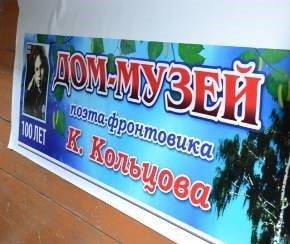 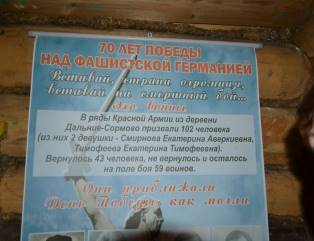 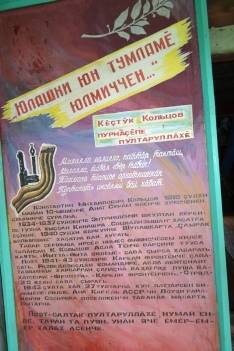 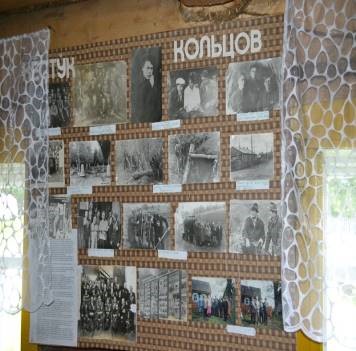 